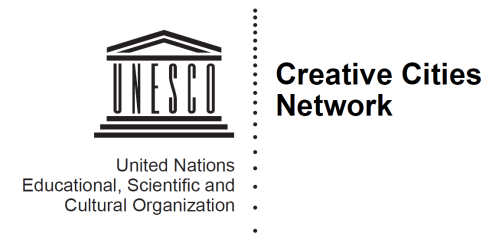 CESSION OF RIGHTS AND REGISTER OF PHOTOS UNESCO Creative Cities Network2017 Call for ApplicationsI, the undersigned, , hereby grant to UNESCO the non-exclusivity rights to use, publish, reproduce, distribute, display, communicate or make available to the public, in any language or form and by any means including digital, the following material(s), in whole or in part. I grant these rights to UNESCO irrevocably, for an unlimited period of time and for the entire world. I further grant to UNESCO the non-exclusive right to sub-license third parties to uses the material(s) in whole or in part, solely for non-profit educational or public information uses. These rights are granted subject to the condition that the respective above mentioned credit, or its equivalent, is provided if and when the material(s) is/are used. I certify that I am entitled to grant all the rights under paragraphs 1 and 2 of this agreement and that, to the best of my knowledge and belief, the material(s):is/are in no way whatever a violation or an infringement of any existing copyright or licence; and is/are in no way whatever a violation or an infringement of any customary practices governing access to the heritage depicted or incorporated, and contain(s) nothing obscene, libelous or defamatory.  Identifier(for instance file name)Brief informative caption(no more than 40 words in English or French)DateCredit(‘© ----------, year’)Photographer(if not mentioned in the credit)© © © Name:Date:Address:Signature: